ASOCIACIÓN GREMIAL DE                                                                              Presentado el  EMPELADOS DE ESCRIBANOS                                                            Día:     Mes:     año:  
Personería Jurídica concedida el 29/7/1944
Rodríguez Peña 536/38
Tel.: 4371-8957 y 4373-5740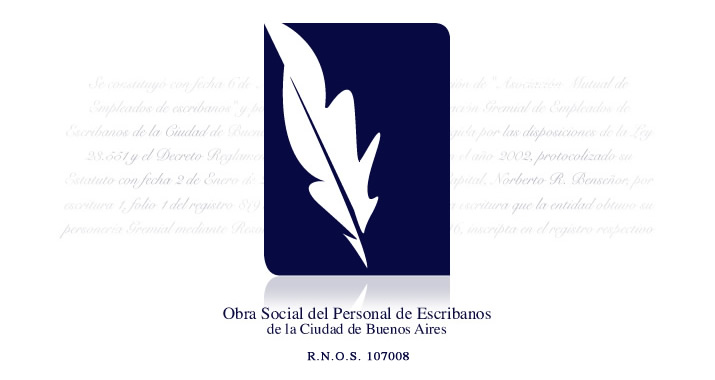 RÉGIMEN DE REINTEGRO
Solicitud de Reintegro de Audífonos

Sr. Presidente de la Asociación Gremial De Empleados 
de Escribanos de la Capital Federal


Quien suscribe…………………………………………………………………………..solicita el REINTEGRO de lo abonado por la adquisición de Audífonos según se justifica con el recibo pertinente, con firma y sello del profesional y Nº de Beneficiario,  no pudiendo exceder el plazo de presentación de 10 días.Saludo al Sr. Presidente muy atte.


………………………………………………………….
     Firma Beneficiario		

………………………………………………………….
Aclaración	             	

Domicilio particular Beneficiario ……………………………………………………………………………………
Teléfono/s …………………………………………………………………………………………………………………….
Socio Gremial N° ……………………………………………………………………………………………………………
Escribanía y N° de Reg.…………………………………………………………………………………..………………


Observaciones:………………………………………………………………………………………………………………